ASSOCIAZIONE GIAMBATTISTA CALLEGARI                                                          CENTRO RICERCHE SCIENTIFICHECENTRO STUDI DI RADIONICA E RADIOBIOLOGIA                                                     “GIAMBATTISTA  CALLEGARI”Corso Novara,92                                                                                                                                    Sezione  CalabriaNAPOLI                                                                                                                                                     VILLAPIANA (CS)INCONTRI  AMINEIDA  VILLAPIANA  (COSENZA)a cura del Prof.Dott.Oreste Bellini  con la Scuola Napoletana e Laboratorio Scientifico “GB. Callegari” di Corso Novara,92-Napoli.Anno Quinto2022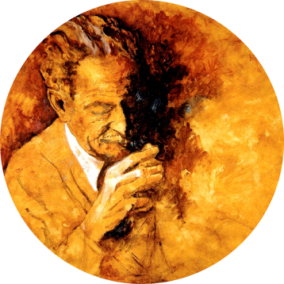 RADIONICA CALLEGARI E MEDICINA“Aspetti specialistici e approfondimenti delle anomalie elettroniche in Medicina,secondo la Metodologia Radiobiologica di Giambattista Callegari”.con il Prof.Dott.Oreste BelliniSito Ufficiale della Radionica e Radiobiologia Callegariwww.radionicacallegari.comGennaio         ---Febbraio      4 - 18Marzo           4 - 25Aprile            8 - 29Maggio       13 - 27Giugno           10Luglio              ---Agosto            ---Settembre      ---Ottobre         21Novembre   4 - 18Dicembre       9